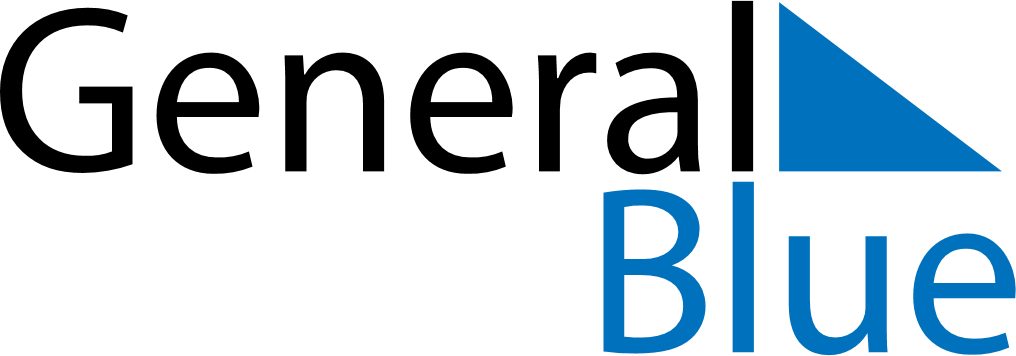 Meal PlannerMarch 10, 2025 - March 16, 2025Meal PlannerMarch 10, 2025 - March 16, 2025Meal PlannerMarch 10, 2025 - March 16, 2025Meal PlannerMarch 10, 2025 - March 16, 2025Meal PlannerMarch 10, 2025 - March 16, 2025Meal PlannerMarch 10, 2025 - March 16, 2025Meal PlannerMarch 10, 2025 - March 16, 2025Meal PlannerMarch 10, 2025 - March 16, 2025MondayMar 10TuesdayMar 11WednesdayMar 12ThursdayMar 13FridayMar 14SaturdayMar 15SundayMar 16BreakfastLunchDinner